Отчет о результатах и основных направлениях деятельности финансового управления мэрии города Череповцаи муниципального казенного учреждения «Финансово-бухгалтерский центр»за 2019 годЦЕЛЕВЫЕ ПОКАЗАТЕЛИ, направление на достижение стратегических показателей развития города.П.02.1 Развитие экономикиМетодика расчета целевого показателя финансового управления мэрии «Бюджетная обеспеченность (направление расходов на 1 жителя города)» утверждена приказом финансового управления мэрии от 12.02.2014 № 16 и определяется, как соотношение расходов городского бюджета к среднегодовой численности постоянного населения города.П.02.2 Оптимизация процесса планирования и организации исполнения городского бюджетаП.02.3 Обеспечение стабильности местных финансовП.02.4 Оптимизация и повышение эффективности бюджетных расходовП.02.5 Контроль и формирование регулируемых цен и тарифов на товары и услугиФИНАНСОВАЯ ПОЛИТИКАФ.02.1 Эффективное расходование бюджетных средств финансовым управлением мэрии городаИМИДЖЕВАЯ ИНФОРМАЦИОННАЯ ПОЛИТИКАИ.02.1 Обеспечение информацией о деятельности финансового управления мэрии городаВНУТРЕННЯЯ ПОЛИТИКАВ.02.1 Внедрение инновацийВ.02.2 Повышение качества муниципального управления и предоставления муниципальных услугКАДРОВАЯ ПОЛИТИКАК.02.1 Создание условий для обеспечения кадрами финансового управления мэрии городаК.02.2 Развитие компетенций и навыковОсновные результаты деятельности финансового управления мэрии города Череповцаи муниципального казенного учреждения «Финансово-бухгалтерский центр»по итогам 2019 годаДеятельность финансового управления мэрии города Череповца связана с осуществлением функций финансового органа города Череповца. Сфера деятельности финансового управления, как финансового органа, определяется действующим законодательством Российской Федерации и Вологодской области, Бюджетным кодексом Российской Федерации, Уставом города Череповца, Положением о бюджетном процессе в городе Череповце, Положением о финансовом управлении города Череповца и иными муниципальными правовыми актами, регулирующими бюджетные правоотношения, и направлена на реализацию вопросов местного значения по формированию, утверждению и исполнению местного бюджета, контролю за его исполнением. Основные направления деятельности финансового управления мэрии – создание условий для эффективного и ответственного управления муниципальными финансами, формирование и проведение на территории города налоговой и бюджетной политики, необходимой для устойчивого развития экономики и функционирования финансовой системы.Развитие города и создание комфортной городской среды для жителей и гостей города является одной из ключевых задач проводимой бюджетной и налоговой политики. В основу бюджетной и налоговой политики положены стратегические цели развития города с учетом приоритетов, сформулированных Президентом Российской Федерации, стратегии развития города, муниципальных программ города, бюджетного прогноза города и других документов стратегического планирования. Бюджетная и налоговая политика в городе направлена на устойчивое функционирование систем города, повышение эффективности осуществляемых бюджетных расходов, улучшение качества жизни населения города за счет создания условий для обеспечения граждан доступными и качественными муниципальными услугами и обеспечения социальной защищенности. Главная задача, которая стоит перед нами – обеспечить принятие выполнимых обязательств и при этом не нарушить устойчивость бюджетной системы. Деятельность финансового управления мэрии в отчетном финансовом году была направлена на обеспечение сбалансированности местного бюджета; укрепление доходной базы бюджета; сохранение социальной направленности бюджета; реализацию Указов Президента Российской Федерации и безусловное исполнение принятых расходных обязательств города в пределах возможностей; повышение эффективности бюджетных расходов, доступности и качества бюджетных услуг; снижение долговой нагрузки на городской бюджет; оптимизацию бюджетной сети. В целях качественного и своевременного исполнения бюджета специалистами финансового управления мэрии своевременно вносились изменения в муниципальные правовые акты и локальные акты, а также разрабатывались в соответствии с действующим законодательством новые. Распоряжения (приказы) финансового управления мэрии по бюджетному процессу и организации исполнения городского бюджета размещены на официальном сайте мэрии города Череповца во вкладке: «http://mayor.cherinfo.ru/775» и на официальном интернет-портале правовой информации г. Череповца (https://cherinfo-doc.ru/).Город в отчетном году направлял усилия на сохранение доходного потенциала городского бюджета, компенсацию выпадающих доходов, а также привлечение дополнительных доходов в бюджет города. В этой связи в 2019 году проводил мероприятия в соответствии с Планом мероприятий по росту доходов, совершенствованию долговой политики и оптимизации расходов городского бюджета.Кроме того, на постоянной основе проводится работа по легализации «серой» заработной платы и сокращению недоимки посредством работы межведомственной рабочей группы по мобилизации доходов в городской бюджет и противодействию «теневому» сектору экономики города Череповца, мобильного налогового офиса, а также по участию в организации межведомственных рейдов с использованием автоматизированного программного комплекса «Дорожный пристав». Активная работа по укреплению доходной базы бюджета города Череповца положительно отражается на пополнении областного бюджета. Городской бюджет формируется в соответствии с утвержденными бюджетными принципами и правилами посредством программно-целевого принципа, что позволяет эффективно использовать бюджетные средства (расходы программного бюджета составляют порядка 97% от общего объема расходов). Все действующие муниципальные программы города разработаны в увязке с документами стратегического планирования, в том числе со Стратегией развития города Череповца до 2022 года «Череповец – город возможностей», позволяющими четко определять цели развития города с целевыми показателями (индикаторами) и мероприятиями программ в целях результативного использования вложения средств. Кроме того, эффективность использования средств городского бюджета в рамках реализации муниципальных программ города ежегодно рассматривается на защите Докладов о результатах и основных направлениях деятельности участников процесса планирования (далее – Доклад) с отражением результатов достижения целевых показателей (индикаторов), выполнения мероприятий программ города под председательством мэра города с участием общественности и депутатов. В зависимости от результативности вложенных средств осуществляется их дальнейшая реализация или перераспределение на другие приоритетные направления развития города. На Докладах рассматриваются объемы финансирования, необходимые для реализации субъектами бюджетного планирования целей, поставленных перед ними мэром города и выполнения соответствующих переданных полномочий, в увязке с целевыми показателями (индикаторами). Данная мера позволяет оценить степень эффективности расходования бюджетных средств, выполнения поставленных целей и задач, принять соответствующие меры, в том числе принять решение о прекращении реализации муниципальной программы (программ). Каждая муниципальная программа города проходит общественное обсуждение, в котором может принять участие каждый.В 2019 году завершены мероприятия по централизации учетных функций в соответствии с «Дорожной картой», утвержденной постановлением мэрии города от 07.03.2018 № 977, в результате которых осуществлен перевод на бухгалтерское обслуживание в МКУ «ФБЦ» 167 муниципальных учреждений и органов местного самоуправления.В целях управления муниципальным долгом Череповец проводит политику по замещению кредитов от кредитных организаций заимствованиями средств со счетов муниципальных бюджетных и автономных учреждений в течение года, что позволят реже прибегать к заемным источникам и экономить бюджетные средства на их обслуживание. Кроме того, долговая политика направлена также на привлечение бюджетных кредитов по льготной процентной ставке как наиболее выгодных с точки зрения долговой нагрузки на бюджет, обеспечение обоснованного и безопасного объема и структуры муниципального долга, исполнение принятых обязательств по погашению и обслуживанию долговых обязательств, гибкое реагирование на изменяющиеся условия финансовых рынков и использование наиболее благоприятных источников и форм заимствований. Особое внимание уделяется вопросам повышения открытости и прозрачности бюджетного процесса, доступности информации о городском бюджете населению, повышения финансовой грамотности населения и дающим возможность гражданам оказывать влияние на принятие социально значимых политических решений. Официальный сайт мэрии города Череповца является интерактивным информационным ресурсом мэрии города в сети Интернет на котором, в том числе размещается информация о деятельности финансового управления мэрии и освещается бюджетный процесс в доступной и понятной форме для широкого круга пользователей с презентациями и инфографикой.В целях обеспечения, информирования общественности, выявления общественного мнения и осуществления взаимодействия органов городского самоуправления с общественностью в городе ежегодно проводятся публичные слушания по проекту городского бюджета и отчету об его исполнении. Этот процесс активно освещается в средствах массовой информации и сети Интернет, а также на официальном сайте мэрии города Череповца. В 2019 году было продолжен проект «Финансовая грамотность населения», куратором и модератором которого является финансовое управление мэрии. Проект «Финансовая грамотность населения» реализуется посредством проведения курса мероприятий в формате информационных встреч, лекций, семинаров, тематических бесед, на которых обсуждаются вопросы распределения личных финансов, учета доходов и расходов, вопросы накопления средств, рассматриваются основные ошибки, способствующие попаданию в сети мошенников, затрагивается тема налогов и многие другие актуальные вопросы. Мероприятия проводятся в мэрии города с привлечением общественности, молодежи и другого населения города, также эксперты выходят в университеты, техникумы, школы. На каждой встрече участникам мероприятия озвучиваются «золотые правила» и загадываются «замечательные цифры», ребусы, ребусы-пословицы, связанные с темой мероприятия, за правильные ответы они поощряются призами. Вся информация размещается на официальном сайте мэрии города Череповца во вкладке: https://mayor.cherinfo.ru/1677.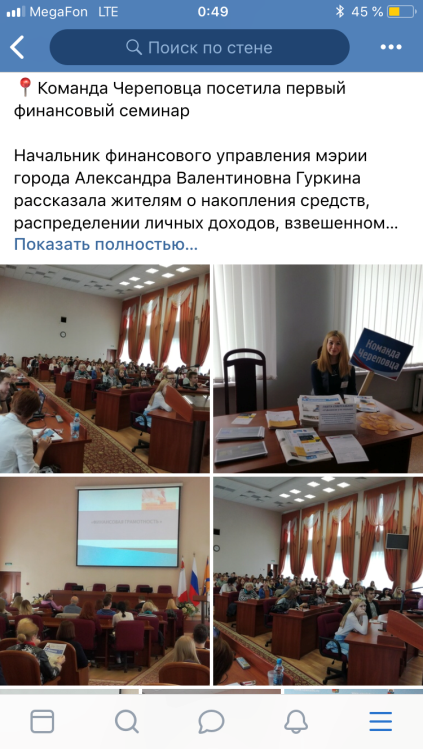 В 2019 году проведена такая работа как: разработаны и утверждены методики расчета тарифов на платные услуги (работы), оказываемых (выполняемых) МКУ «ФБЦ» с 2019 года; проработаны возможные варианты организации работы по внедрению онлайн-касс муниципальными учреждениями города Череповца; подготовлены предложения по внедрению системы учета расходов по месту возникновения расходов, разработан план-график внедрения системы учета расходов по месту возникновения расходов; подготовка к переходу на государственную информационную систему «Единая централизованная информационная система бюджетного (бухгалтерского) учета и отчетности»; составление,  представление, прием и проверка бюджетной (бухгалтерской) отчетности в электронном виде посредством программного комплекса «Web-консолидация» с применением электронной подписи; организована работа по дополнительному информированию и контролю подготовительной работы муниципальных учреждений города по переходу на проведение расчетов с наличностью с использованием бюджетных карт (или отказа от работы с наличностью) в связи с закрытием с 01.01.2020 в расчетно-кассовом центре счета № 40116 «Средства для выдачи и внесения наличных денег и осуществления расчетов по отдельным операциям»; подготовлены и реализованы мероприятия для исключения ситуации по несвоевременному осуществлению отправки в УФК по Вологодской области платежных поручений муниципальных учреждений города, связанных с отсутствием доступа в НПО «СУФД».В 2019 году утверждена муниципальная программа «Управление муниципальными финансами Череповца» на 2020-2025 годы (постановление мэрии города от 16.10.2019 № 4937), с началом реализации программы с 1 января 2020 года, которая определяет основные направления развития и функционирования системы управления муниципальными финансами города, финансовое обеспечение и механизмы реализации предусматриваемых мероприятий, показатели их результативности. Подготовка, принятие муниципальной программы вызваны необходимостью совершенствования текущей бюджетной политики и выработки комплекса мер, направленных на увеличение налогового потенциала, увеличение доходной базы, повышение эффективности бюджетных расходов, стабилизацию долговой нагрузки на бюджет города, а также совершенствование кассового обслуживания исполнения городского бюджета, организации и ведения бюджетного (бухгалтерского) учета, формирования бюджетной (бухгалтерской) отчетности, а также осуществление поэтапного перехода на государственную информационную систему области «Единая централизованная информационная система бюджетного (бухгалтерского) учета и отчетности». Реализация мероприятий муниципальной программы приведет к усовершенствованию и повышению качества управления муниципальными финансами, обеспечит максимально эффективное использование муниципальных финансов, создавая благоприятные условия для экономического развития города.В 2019 году финансовое управление мэрии участвовало в конкурсах и занимало призовые места. Это такие конкурсы как:оценка качества управления финансами муниципальных районов и городских округов области;мониторинг эффективности деятельности органов местного самоуправления городских округов и муниципальных районов Вологодской области;конкурс проектов по представлению бюджета для граждан – победитель на региональном уровне в номинации «Лучший видеоролик о бюджете», принято участие в номинациях «Современные формы визуализации бюджета для граждан», «Лучшее event-мероприятие по проекту «Бюджет для граждан»;мониторинг муниципальных образований области по уровню открытости бюджетных данных – I степень открытости бюджетных данных (Справочно: г. Вологда – II степень);Всероссийский конкурс «Лучшая муниципальная практика» – победитель на региональном уровне в номинации «муниципальная экономическая политика и управление муниципальными финансами»;XII Всероссийский конкурс «Лучшее муниципальное образование России в сфере управления общественными финансами» победитель по итогам работы в 2018 году – победитель в номинации «За высокое качество планирования и исполнения бюджета» (подано 198 заявок из 57 субъектов Российской Федерации).Ежегодно работа муниципалитета положительно отмечается Правительством области. В результате в 2019 году за качественное управление финансами, достижение наилучших результатов по социально-экономическому развитию городу дополнительно выделено 14,9 млн рублей, что позволяет направлять данные средства на укрепление материально-технической базы, проведение спортивных мероприятий, мероприятий с детьми и молодежью и другие приоритетные направления. Столь высокую оценку удалось достичь благодаря совершенствованию подходов при планировании и исполнении городского бюджета, укреплению собственной доходной базы, повышению эффективности использования бюджетных средств, а также открытости бюджетных данных.ИндексцелевогопоказателяНаименованиецелевого показателяЕд. изм.Индекс, наименованиесоответствующего городскогостратегического показателяЗначение показателяЗначение показателяЗначение показателяЗначение показателяЗначение показателяЗначение показателяЗначение показателяИндексцелевогопоказателяНаименованиецелевого показателяЕд. изм.Индекс, наименованиесоответствующего городскогостратегического показателяОтчетный периодОтчетный периодОтчетный периодОтчетный периодПлановый периодПлановый периодПлановый периодИндексцелевогопоказателяНаименованиецелевого показателяЕд. изм.Индекс, наименованиесоответствующего городскогостратегического показателя2017факт2018факт2019 фактстатус2020план2021план2022цельП.02.1.1Бюджетная обеспеченность (направление расходов на 1 жителя города)тыс. руб./челЭ2 «Бюджетная обеспеченность (направление расходов на 1 жителя города)»21,826,229,7зел.31,832,029,8Показатель201720182019202020212022ПоказательфактфактфактпланпланцельОбщий объем расходов городского бюджета, тыс. руб.6 930 918,68 307 476,79 371 718,110 017 328,510 099 705,219 391 342,61Среднегодовая численность постоянного населения города, чел.318 413317 250315 702315 139315 205315 336Бюджетная обеспеченность (направление расходов на 1 жителя города)21,826,229,731,832,029,8ИндексцелевогопоказателяНаименованиецелевого показателяЕд. изм.Индекс, наименованиесоответствующегогородского стратегического показателяЗначение показателяЗначение показателяЗначение показателяЗначение показателяЗначение показателяЗначение показателяЗначение показателяИндексцелевогопоказателяНаименованиецелевого показателяЕд. изм.Индекс, наименованиесоответствующегогородского стратегического показателяОтчетный периодОтчетный периодОтчетный периодОтчетный периодПлановый периодПлановый периодПлановый периодИндексцелевогопоказателяНаименованиецелевого показателяЕд. изм.Индекс, наименованиесоответствующегогородского стратегического показателя2017факт2018факт2019фактстатус2020план2021план2022 цельП.02.2.1Своевременное представление проекта городского бюджета, отчета об исполнении, плановой и другой отчетности, информаций и мониторинговда/нетЭ2 «Бюджетная обеспеченность (направление расходов на 1 жителя города)»дададазеленыйдададаП.02.2.2Использование реестра расходных обязательств при формировании проекта городского бюджетада/нетЭ2 «Бюджетная обеспеченность (направление расходов на 1 жителя города)»дададазеленыйдададаП.02.2.3Соблюдение установленного срока и требований бюджетного законодательства при формировании проекта городского бюджетада/нетЭ2 «Бюджетная обеспеченность (направление расходов на 1 жителя города)»дададазеленыйдададаП.02.2.4Наличие правовой инфраструктуры для исполнения городского бюджетада/нетЭ2 «Бюджетная обеспеченность (направление расходов на 1 жителя города)»дададазеленыйдададаИндексцелевогопоказателяНаименованиецелевого показателяЕд. изм.Индекс, наименование соответствующего городского стратегического показателяЗначение показателяЗначение показателяЗначение показателяЗначение показателяЗначение показателяЗначение показателяЗначение показателяИндексцелевогопоказателяНаименованиецелевого показателяЕд. изм.Индекс, наименование соответствующего городского стратегического показателяОтчетный периодОтчетный периодОтчетный периодОтчетный периодПлановый периодПлановый периодПлановый периодИндексцелевогопоказателяНаименованиецелевого показателяЕд. изм.Индекс, наименование соответствующего городского стратегического показателя2017факт2018факт2019фактстатус2020план2021план2022 цельП.02.3.1Процент выполнения годового плана по доходам%Ф 2.1 «Налоговые и неналоговые доходы городского бюджета»100,4103,0101,2зеленый100100100П.02.3.1Процент выполнения годового плана по налоговым и неналоговым доходам%Ф 2.1 «Налоговые и неналоговые доходы городского бюджета»100,1107,6111,4зеленый100100100П.02.3.2Поступления по местным налогам и сбораммлн. руб.Ф 2.1 «Налоговые и неналоговые доходы городского бюджета»901,7883,7939,8зеленый762,0820,6870,2П.02.3.2Доходы от использования имущества, находящегося в муниципальной собственностимлн. руб.Ф 2.1 «Налоговые и неналоговые доходы городского бюджета»448,6361,5338,9зеленый314,1254,2249,2П.02.3.3Доля средств бюджета перечисленных несвоевременно%Э7 «Бюджетообеспеченность на 1 чел. тыс. руб.»000зеленый000П.02.3.4Дефицит бюджета%Э7 «Бюджетообеспеченность на 1 чел. тыс. руб.»7,3профицитпрофицит3зеленый10,09,75П.02.3.5Соотношение объема муниципального долга на конец года к общему годовому объему доходов бюджета без учета объема безвозмездных поступленийЭ7 «Бюджетообеспеченность на 1 чел. тыс. руб.»0,20,10,1зеленыйне более 0,3не более 0,3не более 0,4П.02.3.6Объем долговых обязательств, погашенных несвоевременномлн. руб.Э7 «Бюджетообеспеченность на 1 чел. тыс. руб.»000зеленый000П.02.3.7Доля планов и отчетов финансово-хозяйственной деятельности, проверенных и подготовленных к рассмотрению на комиссии, утверждению от общего количества сданных в финансовое управление мэрии города%Ф 2.1 «Налоговые и неналоговые доходы городского бюджета»100100100зеленый100100100П.02.3.8Доля муниципальных унитарных предприятий от их общего количества, планы которых утверждены %Ф 2.1 «Налоговые и неналоговые доходы городского бюджета»100100100зеленый100100100П.02.3.9Доля муниципальных унитарных предприятий от их общего количества, годовые отчеты которых утверждены%Ф 2.1 «Налоговые и неналоговые доходы городского бюджета»100100100зеленый100100100Индекс целевогопоказателяНаименование целевого показателяЕд. изм.Индекс, наименование соответствующего городского стратегического показателяЗначение показателяЗначение показателяЗначение показателяЗначение показателяЗначение показателяЗначение показателяЗначение показателяИндекс целевогопоказателяНаименование целевого показателяЕд. изм.Индекс, наименование соответствующего городского стратегического показателяОтчетный периодОтчетный периодОтчетный периодОтчетный периодПлановый периодПлановый периодПлановый периодИндекс целевогопоказателяНаименование целевого показателяЕд. изм.Индекс, наименование соответствующего городского стратегического показателя2017факт2018факт2019фактстатус2020план2021план2022 цельП.02.4.1Доля расходов бюджета, сформированных по программно-целевому методу планирования, в общем объеме расходов городского бюджета%Э7 «Бюджетообеспеченность на 1 чел. тыс. руб.»96,597,096,5зеленыйне менее 95не менее 95не менее 95П.02.4.2Доля расходов на содержание органов местного самоуправления%Ф 1.1 «Доля расходов на управление»4,43,73,3зеленый3,63,63,6П.02.4.3Участие в конкурсах по качеству управления муниципальными финансами (федеральных, областных)местоЭ7 «Бюджетообеспеченность на 1 чел. тыс. руб.»6 конкурсов/3 конкурса – 1 место 5 конкурсов/2 конкурса – 1 место; 2 конкурса – победитель в номинации; 1 конкурс – II степень6 конкурсов/1 конкурс – 1 место; 2 конкурса – победитель в номинации; 1 конкурс – I степень; 1 конкурс – 5 местозеленыйпризовое местопризовое место1 местоП.02.4.4Бюджетная эффективность и оптимизациямлн. руб.Э2 «Бюджетная обеспеченность (направление расходов на 1 жителя города)»52,338,2186,2зеленый15,015,015,0П.02.4.5Контроль в сфере закупок в пределах полномочий финансового органа муниципального образованияда/нетЭ7 «Бюджетообеспеченность на 1 чел. тыс. руб.»дададазеленыйдададаИндексцелевогопоказателяНаименованиецелевого показателяЕд. изм.Индекс, наименованиесоответствующегогородского стратегического показателяЗначение показателяЗначение показателяЗначение показателяЗначение показателяЗначение показателяЗначение показателяЗначение показателяИндексцелевогопоказателяНаименованиецелевого показателяЕд. изм.Индекс, наименованиесоответствующегогородского стратегического показателяОтчетный периодОтчетный периодОтчетный периодОтчетный периодПлановый периодПлановый периодПлановый периодИндексцелевогопоказателяНаименованиецелевого показателяЕд. изм.Индекс, наименованиесоответствующегогородского стратегического показателя2017факт2018факт2019фактстатус2020план2021план2022 цельП.02.5.1Доля установленных, согласованных и проверенных цен, по которым отсутствуют судебные решения об их необоснованности%Ф 2.1 «Налоговые и неналоговые доходы городского бюджета»100100100зеленый100100100Индекс целевого показателяНаименованиецелевого показателяЕд. изм.Индекс, наименование соответствующего городского стратегического показателяЗначение показателяЗначение показателяЗначение показателяЗначение показателяЗначение показателяЗначение показателяЗначение показателяИндекс целевого показателяНаименованиецелевого показателяЕд. изм.Индекс, наименование соответствующего городского стратегического показателяОтчетный периодОтчетный периодОтчетный периодОтчетный периодПлановый периодПлановый периодПлановый периодИндекс целевого показателяНаименованиецелевого показателяЕд. изм.Индекс, наименование соответствующего городского стратегического показателя2017факт2018факт2019фактстатус2020план2021план2022цельФ.02.1.1Доля расходов на финансовое управление мэрии города%Ф 1.1 «Доля расходов на управление»42,533,517,5зеленыйне более14,0не более14,0не более14,0Индекс целевого показателяНаименованиецелевого показателяЕд. изм.Индекс, наименованиесоответствующегогородского стратегического показателяЗначение показателяЗначение показателяЗначение показателяЗначение показателяЗначение показателяЗначение показателяЗначение показателяИндекс целевого показателяНаименованиецелевого показателяЕд. изм.Индекс, наименованиесоответствующегогородского стратегического показателяОтчетный периодОтчетный периодОтчетный периодОтчетный периодПлановый периодПлановый периодПлановый периодИндекс целевого показателяНаименованиецелевого показателяЕд. изм.Индекс, наименованиесоответствующегогородского стратегического показателя2017факт2018факт2019фактстатус2020план2021план2022цельИ.02.1.1Количество позитивных и нейтральных сообщений о финансовом управлении мэрии в городском медийном пространствеед.И 1.1 «Количество позитивных и нейтральных сообщений о МСУ в городском медийном пространстве»8511570зеленыйне менее 50не менее 50не менее 50И.02.1.2Доля официальных документов, представленных финансовым управлением мэрии в срок для опубликования%И 1.1 «Количество позитивных и нейтральных сообщений о МСУ в городском медийном пространстве»100100100зеленый100100100И.02.1.3Количество информаций, направленных финансовым управлением мэрии в МКУ «ИМА «Череповец» (кроме официальных документов)ед.И 1.1 «Количество позитивных и нейтральных сообщений о МСУ в городском медийном пространстве»94720зеленыйне менее 30не менее 40не менее 40Индекс целевого показателяНаименованиецелевого показателяЕд. изм.Индекс, наименованиесоответствующегогородского стратегического показателяЗначение показателяЗначение показателяЗначение показателяЗначение показателяЗначение показателяЗначение показателяЗначение показателяИндекс целевого показателяНаименованиецелевого показателяЕд. изм.Индекс, наименованиесоответствующегогородского стратегического показателяОтчетный периодОтчетный периодОтчетный периодОтчетный периодПлановый периодПлановый периодПлановый периодИндекс целевого показателяНаименованиецелевого показателяЕд. изм.Индекс, наименованиесоответствующегогородского стратегического показателя2017факт2018факт2019фактстатус2020план2021план2022цельВ.02.1.1Количество реализованных улучшенийед.В 2.1 «Количество внедренных инноваций»В.02.1.1финансовое управлениемэрииед.В 2.1 «Количество внедренных инноваций»869зеленый333В.02.1.1МКУ «Финансово-бухгалтерский центр»ед.В 2.1 «Количество внедренных инноваций»81111зеленый222ИндексцелевогопоказателяНаименованиецелевого показателяЕд. изм.Индекс, наименованиесоответствующегогородского стратегического показателяЗначение показателяЗначение показателяЗначение показателяЗначение показателяЗначение показателяЗначение показателяЗначение показателяИндексцелевогопоказателяНаименованиецелевого показателяЕд. изм.Индекс, наименованиесоответствующегогородского стратегического показателяОтчетный периодОтчетный периодОтчетный периодОтчетный периодПлановый периодПлановый периодПлановый периодИндексцелевогопоказателяНаименованиецелевого показателяЕд. изм.Индекс, наименованиесоответствующегогородского стратегического показателя2017факт2018факт2019фактстатус2020план2021план2022цельВ.02.2.1Количество жалоб среди обращений, поступивших в финансовое управление мэрии городаед.В 3.3 «Доля жалобсреди обращений в ОМСУ»000зеленый000В.02.2.2Количество использованных форм участия граждан в решении городских вопросов, не предусмотренных закономед.В 3.1 «Удовлетворенность населения деятельностью ОМС»344зеленый445В.02.2.3Количество использованных форм участия горожан в управлении городом, предусмотренных закономед.224зеленый333Индекс целевого показателяНаименование целевого показателяЕд. изм.Индекс,наименованиесоответствующегогородского стратегического показателяЗначение показателяЗначение показателяЗначение показателяЗначение показателяЗначение показателяЗначение показателяЗначение показателяИндекс целевого показателяНаименование целевого показателяЕд. изм.Индекс,наименованиесоответствующегогородского стратегического показателяОтчетный периодОтчетный периодОтчетный периодОтчетный периодПлановый периодПлановый периодПлановый периодИндекс целевого показателяНаименование целевого показателяЕд. изм.Индекс,наименованиесоответствующегогородского стратегического показателя2017факт2018факт2019фактстатус2020план2021план2022цельК.02.1.1Обеспеченность кадрами: чел/%К 1.1 «Обеспеченность кадрами органов мэрии города и учреждений бюджетной сферы»К.02.1.1финансовое управлениемэриичел/%К 1.1 «Обеспеченность кадрами органов мэрии города и учреждений бюджетной сферы»33/3497,129/3096,729/3096,7зеленый30/3010030/3010030/30100К.02.1.1МКУ «Финансово-бухгалтерский центр»чел/%К 1.1 «Обеспеченность кадрами органов мэрии города и учреждений бюджетной сферы»29/29100,099/10396,1231/248,593,0зеленый248,5/248,5100248,5/248,5100248,5/248,5100К.02.1.2Текучесть кадров:чел/%К 1.2 «Текучесть кадров в органах мэрии города и учреждениях бюджетной сферы»К.02.1.2финансовое управлениемэриичел/%К 1.2 «Текучесть кадров в органах мэрии города и учреждениях бюджетной сферы»12/3336,412/3040,03/2810,7желтый000К.02.1.2МКУ «Финансово-бухгалтерский центр»чел/%К 1.2 «Текучесть кадров в органах мэрии города и учреждениях бюджетной сферы»4/2714,86/42    14,351/22822,4желтыйне более 10 %не более 10 %0Индекс целевого показателяНаименование целевого показателяЕд. изм.Индекс,наименованиесоответствующегогородского стратегического показателяЗначение показателяЗначение показателяЗначение показателяЗначение показателяЗначение показателяЗначение показателяЗначение показателяИндекс целевого показателяНаименование целевого показателяЕд. изм.Индекс,наименованиесоответствующегогородского стратегического показателяОтчетный периодОтчетный периодОтчетный периодОтчетный периодПлановый периодПлановый периодПлановый периодИндекс целевого показателяНаименование целевого показателяЕд. изм.Индекс,наименованиесоответствующегогородского стратегического показателя2017факт2018факт2019фактстатус2020план2021план2022цельК.02.2.1Доля работников, повысивших квалификацию:чел/%К2.2 «Доля муниципальных служащих органов мэрии города, повысивших квалификацию»К.02.2.1финансовое управлениемэриичел/%К2.2 «Доля муниципальных служащих органов мэрии города, повысивших квалификацию»14/3342,416/2955,28/2927,6зеленыйне менее 10 чел.не менее 10 чел.не менее10 чел.К.02.2.1МКУ «Финансово-бухгалтерский центр»чел/%К2.2 «Доля муниципальных служащих органов мэрии города, повысивших квалификацию»15/2951,743/9943,483/23135,9зеленыйне менее90 чел.не менее90 чел.не менее90 чел.